Департамент образования Администрации городского округа Самарамуниципальное бюджетное учреждение дополнительного образования «ДЕТСКАЯ ШКОЛА ИСКУССТВ № 8 «РАДУГА»городского округа Самара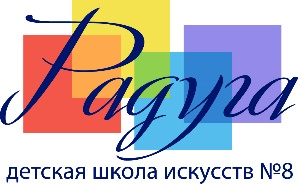 Россия, .Самара, ул. Г. Димитрова, 39тел./факс (846) 956-02-29school.raduga@mail.ru,  http://raduga-samara.ru/ПОЛОЖЕНИЕоб интернет-конкурсе дизайн-проектов по созданию арт-объектов «ПАРК РАЗМАХА И МАССЫ!»Общие положения1.1 Настоящее положение регламентирует порядок и условия конкурсного отбора дизайн-проектов. Дизайн-проект – это эскиз для нанесения рисунка на поверхность парковой скамейки. Эскиз необходимо ориентировать на стиль русского революционного искусства, плакатную и книжную графику 1910-20-х годов. Стилизованная композиция должна содержать цитаты из стихотворений В.В. Маяковского.Советуем ознакомиться со следующими ресурсами:http://mayakovsky.museum/ https://vk.com/mayakovskiy http://www.avangardism.ru/konstruktivizm.html http://arzamas.academy/mag/385-rodchenko  Конкурсный отбор (далее - Конкурс) организуется и проводится на основании программы «Арт–объекты в рекреационной среде» проектной площадки МБУ ДО «ДШИ №8 «Радуга» г.о. Самара по реализации образовательных инициатив в 2017 г. в рамках реализации стратегии комплексного развития городского округа Самара на период до 2025 года (направление «Дополнительное образование»). Информационную поддержку конкурса осуществляют молодежный пресс-центр    г.Самары, информационно-просветительский ресурс в сети интернет «Виртуальный центр искусств» http://allworldart.ru, группа В Контакте «Молодежное креативное бюро».Цель и основные задачиЦелью конкурсного отбора является обновление облика аллеи парка «50-летие Октября».2.2 Основные задачи:поиск инновационных нестандартных решений для дальнейшего применения в дизайне, разработка новых подходов к созданию арт-объектов, носящих утилитарную функцию;выявление и поддержка талантливой молодежи и педагогов, реализующих инновационные проекты;обновление внешнего облика рекреационной среды города;внедрение современных дизайнерских технологий;создание позитивного имиджа.Основные принципы конкурсного отбора3.1 Добровольность участия, открытость и коллегиальность, обеспечивающие объективное, гуманное и доброжелательное отношение к участникам конкурсного отбора.УчастиеВ конкурсе на лучший дизайн-проект могут принять участие образовательные учреждения (далее – Участники), учащиеся и педагоги ДШИ и ДХШ г.о.Самара. Конкурсанты имеют право на привлечение партнёров, спонсоров.Сроки проведения конкурса  До 5 мая 2017 года для участия в конкурсе направляется творческая    работа - дизайнерский проект. 5.2. Конкурсный отбор проводится конкурсной комиссией до 15 мая 2017 г.,  на основании критериев конкурсного отбора.         С 5 по 15 мая 2017 г. проводится выявление лучших работ и проведение SMS–голосования по размещенным материалам на информационно–просветительском ресурсе «Виртуальный центр искусств».5.3. Подведение итогов работы комиссии публикуется на информационном портале «Виртуальный центр искусств» http://allworldart.ru        19 мая 2017 г. состоится награждение победителей.Порядок подачи материалов6.1 Подача материалов осуществляется через загрузочную он-лайн форму, расположенную на информационно-просветительском ресурсе в сети интернет «Виртуальный центр искусств» по адресу http://allworldart.ru/sample-page/glavnaya-stranica/virtualnaya-kartinnaya-galereya/konkurs-detskix-tvorcheskix-rabot/ 6.2 Участник предоставляет электронную версию дизайн-проекта в электронном виде (отсканированный рисунок в формате jpеg, bmp, png размером не более 700 Кб) через информационно–просветительский ресурс «Виртуальный центр искусств», где работа размещается для открытого просмотра. Критерии конкурсного отбораПредставленный дизайн-проект должен сочетать в себе стилистическую выразительность и новизну образа, оригинальность и функциональность конструктивных решений, экономическую целесообразность, органичность ландшафту и дружественное отношение к окружающей природе.Размер полотна 200х50см. Эскизы принимаются в формате JPEG, файлы не более 700 Кб.Работы, поданные на конкурс, могут быть использованы организаторами, как в Интернете, так и в других средствах массовой информации, а также при организации выставок и иных публичных мероприятий для популяризации и освещения деятельности конкурса с сохранением авторства разработчика без дополнительных условий и без выплаты гонораров или иных отчислений.Координатор конкурса – Харитонова Ирина Олеговна (8-917-134-32-39)Техническая поддержка – Хабарова Мария Павловна (8-917-111-40-30)